Astronomy Quiz ReviewPlease complete the following review questions. Your quiz will consist of 20 of these exact multiple-choice questions as well as a moon phase labelling diagram. Please label all 8 phases of the following moon cycle.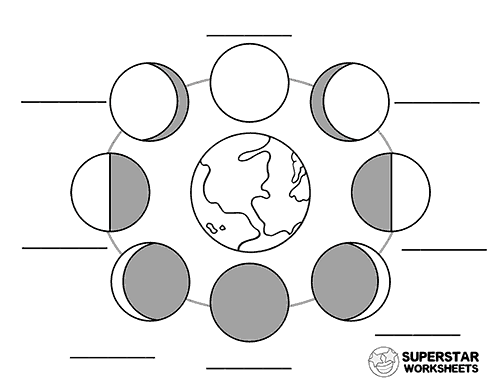 What is the name of the longest day of the year?Spring equinoxSummer equinoxSummer solsticeWinter solsticeWhat is the name given to the two days of the year when we have equal amounts of daytime and night time?SolsticeEquinoxEarth day Harvest moonWhat is the Earths tilt?98 degrees50 degrees14.5 degrees 23.5 degreesWhat is the main cause of our seasons?The earth’s tiltThe spherical shapeits elliptic orbitthe moons gravitational pullEarth’s slightly elliptic orbit causes which of the following to occur?Our seasons to be so varying in temperatureSummer to be slightly longer in the northern hemisphereWinter to be slightly longer in the northern hemisphereEarth to always be the same distance from the sun0 degrees latitude is ______________ and 0 degrees longitude is_____________Prime meridian, equatorEquator, prime meridianTropic of cancer, tropic of CapricornEquator, North Pole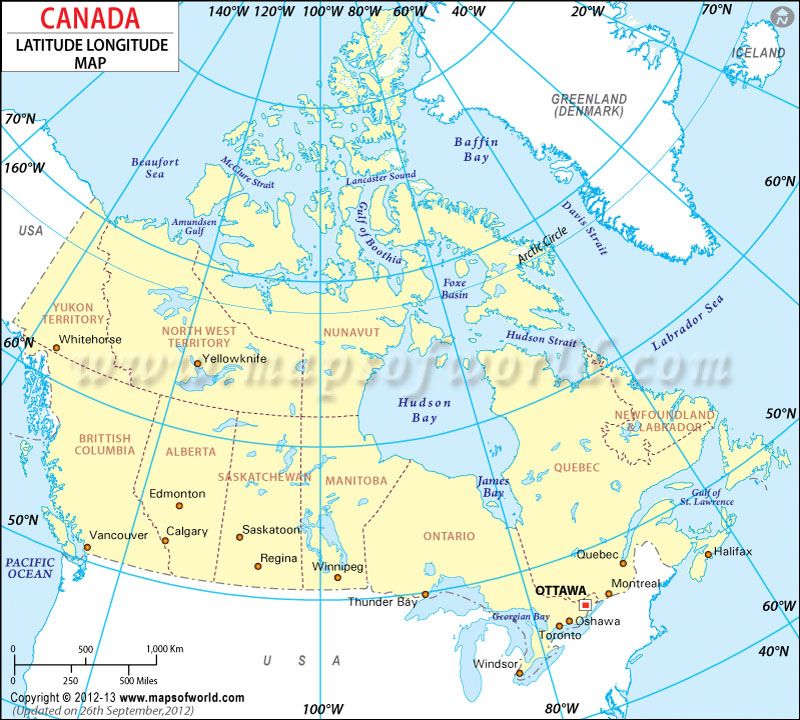 Please use the above map to answer questions 8-12What are the coordinates (latitude and longitude) of Saskatoon?53 degrees N, 109 degrees W47 degrees N, 65 degrees W46.5 degrees N, 63 degrees W64 degrees N, 118 degrees W62 degrees N, 137 degrees WWhat are the coordinates (latitude and longitude) of Yellowknife?53 degrees N, 109 degrees W47 degrees N, 65 degrees W46.5 degrees N, 63 degrees W64 degrees N, 118 degrees W62 degrees N, 137 degrees W What are the coordinates (latitude and longitude) of Ottawa?53 degrees N, 109 degrees W47 degrees N, 75 degrees W46.5 degrees N, 63 degrees W64 degrees N, 118 degrees W62 degrees N, 137 degrees W What are the coordinates (latitude and longitude) of Whitehorse?53 degrees N, 109 degrees W47 degrees N, 65 degrees W46.5 degrees N, 63 degrees W64 degrees N, 118 degrees W62 degrees N, 137 degrees W What are the coordinates (latitude and longitude) of Halifax?53 degrees N, 109 degrees W47 degrees N, 65 degrees W46.5 degrees N, 63 degrees W64 degrees N, 118 degrees W62 degrees N, 137 degrees WWhile we are having our summer solstice on June 21st this year, They will be celebrating ________________ in Australia.Winter SolsticeSpring equinoxFall EquinoxWinter EquinoxThe geocentric view can be described asTheory that the earth orbits around the sunTheory that the earth orbits around the moonTheory that the sun orbits around JupiterTheory that the sun orbits around the earthThe heliocentric view can be described as Theory that the earth orbits around the sunTheory that the earth orbits around the moonTheory that the earth orbits around JupiterTheory that the sun orbits around the sunAn elliptic orbit is an orbit that is in what shape?CircleSquareOval LinearMoons can be defined as celestial objects that orbit The sunGalaxiesOther moonsPlanetsWhy does the moon appear to be the brightest object in our sky?Because of how close it is to earthIt produces the most heatIt produces the most lightIt is the largest object in our night skyWhat celestial object is the reason we have high tides and low tides?Space stationMoonSunMarsThe moons spins on its axis at the same rate at which it orbits the earth. What is this called?Asynchronous RotationSynchronous RotationPerfect orbit 0 rotationHow long is the lunar cycle?One weekOne yearOne monthOne dayThe term “waxing” refers to when the moon is Becoming larger (visually)Becoming smaller (visually)Getting hotterGetting colderThe term “waning” refers to when the moon isBecoming larger (visually)Becoming smaller (visually)Getting hotterGetting colderScientists are predicting that in Australia next week the moon will pass perfectly in front of the sun, casting a shadow on it. What is this called?Lunar eclipse Solar eclipse Solar solsticeLunar solsticeWhich Planet has the most moons?EarthJupiterUranusSaturnThe last two stars of what constellation point towards the north star?Big dipperLittle dipperPleiadesPolarisWhy is the north star always pointing northThe south pole points directly at itThe north pole points directly at itIt lines up perfectly with the equator all year roundIt sits directly over WinnipegWhy does the sun rise in the east and set in the westThe earth spins towards the westThe earth spins towards the northThe earth spins towards the east The earth spins towards the southWhat Unit is used to measure distances within our solar system?Light yearsParsecsMetersAstronomical Units (AU)What unit is used to measure distance outside our solar system?Light yearsKilometersMetersAstronomical Units (AU)How many kilometers is one Astronomical Unit?150100 million150 million100 billionWhat is a light year measuring?TimeDistanceVelocityBrightness3.6 AUs is equal to how many km?45 million km540 million km765 million km1380 million km9.2 AUs is equal to how many km?45 million km480 million km765 million km1380 million km5.1 AUs is equal to how many km?45 million km480 million km765 million km1380 million km0.3 AUs is equal to how many km?45 million km480 million km765 million km1380 million km500 million km is equal to how many AUs?0.8 AU7 AU5.8 AU3.33 AU870 million km is equal to how many AUs?0.8 AU7 AU5.8 AU3.33 AU120 million km is equal to how many AUs?0.8 AU7 AU5.8 AU3.33 AU1050 million km is equal to how many AUs?0.8 AU7 AU5.8 AU3.33 AU